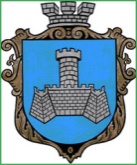 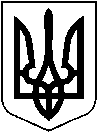 УКРАЇНАХМІЛЬНИЦЬКА МІСЬКА РАДАВІННИЦЬКОЇ ОБЛАСТІВиконавчий комітетР І Ш Е Н Н Я від  «      » жовтня 2023 р                                                                            №  Про надання малолітньому К  Я  О ,   року народження статусу дитини, яка постраждала внаслідок воєнних дій та збройних конфліктівРозглянувши заяву К  Ю В , місце проживання якої зареєстровано за адресою:  84401,   Донецька область,    м.  Лиман, пров.  буд.   , корп.  , кв.  ,  фактичне місце проживання/перебування: 22000, Вінницька область,   м. Хмільник, вул.   ,  буд.   кв.   та відповідні документи стосовно надання  її малолітньому  сину К Я О ,     року народження статусу дитини, яка постраждала внаслідок воєнних дій та збройних конфліктів,  у зв’язку із тим, що він проживав в місті   Лиман Донецької  області в умовах  воєнних дій, збройних конфліктів, що стало причиною його внутрішнього переміщення, як наслідок залишення свого місця проживання з метою уникнення негативних наслідків збройного конфлікту та зазнав психологічного насильства внаслідок воєнних дій та збройних конфліктів, враховуючи те, що психологічне насильство, якого зазнала дитина внаслідок воєнних дій та збройних конфліктів - це моральні та психологічні страждання (травми) дитини, що не потребують доведення, висновок оцінки потреб сім’ї (особи) у соціальних послугах від  09.2023 року № складений Хмільницьким міським центром соціальних служб, рішення комісії з питань захисту прав дитини від    .10.2023 року №23     ,  керуючись п.3 Порядку провадження органами опіки та піклування діяльності, пов’язаної із захистом прав дитини зі змінами, затвердженого постановою Кабінету Міністрів України від 24 вересня 2008 року № 866,   постановою Кабінету Міністрів України від 5 квітня 2017 року № 268 «Про затвердження Порядку надання статусу дитини, яка постраждала внаслідок воєнних дій та збройних конфліктів» (зі змінами), ст.ст. 34, 59 Закону України «Про місцеве самоврядування в Україні», виконком міської радиВИРІШИВ:1. Надати малолітньому К Я О ,   року народження   (свідоцтво про народження видане    відділом реєстрації   актів цивільного стану    Краснолиманського міського  управління юстиції  Донецької області    року серія І-НО № ) статус дитини, яка постраждала внаслідок воєнних дій та збройних конфліктів. 2. Контроль за виконанням цього рішення  покласти  на заступника міського голови з питань діяльності виконавчих органів міської ради Сташка А.В.Міський голова                                                                Микола ЮРЧИШИН